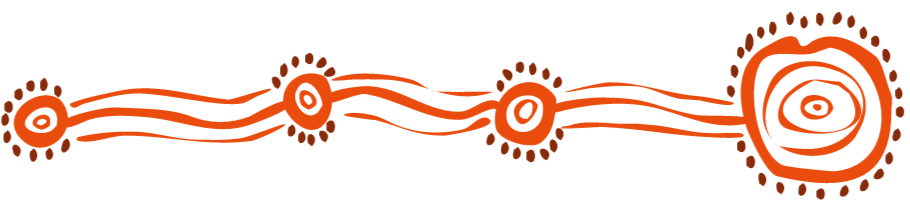 GALCAC Speak, Read and Write Goldfields Languages Course Registration 2022Return to info@wangka.com.au  One form per person attending$30 inc GST per personName of participant: 					                   			       	Business name: 	                          								Email: 		                                           							 Phone:                               									Postal address: 	                 								Group booking- number of people: 								Course dates for 2022: (tick the course you’ll attend at the GALCAC office in Boulder)Any special seating or needs   (GALCAC office is wheelchair accessible, no steps or stairs)Do you require a quote or invoice? Please provide an email addresss to send it to. ☐ Yes send the quote toAtt: 									Email: 									☐ Yes send the invoice toAtt: 									Email: 									☐ No quote or invoice needed , I will pay cash before the course dateYour Purchase order number: 							Payment Option 1: Payment by EFT toBank: Commonwealth BankAccount name: Goldfields Aboriginal Language Centre Aboriginal CorporationBSB: 066-514		Account: 1064 7850Payment Option 2: payment by credit card over the phonePayment Option 3: payment in person at the Language Centre, 2 Burt St, Boulder by EFTPOS or cashPayment Option 4: payment by cheque through post or in personPayment or purchase order required before the course date to secure a place. Cancellations must be 24 hours before course start or 100% fee is payable.☐ Friday 18th Feb 2022 	10am – 12pm☐ Friday 11th March 2022        10am – 12pm☐ Friday 8th April 2022        	10am – 12pm☐ Friday 6th May 2022 	10am – 12pm☐ Friday 10th June 2022 	10am – 12pm☐ Friday 22nd July 2022          	10am – 12pm☐ Friday 12th August 2022	10am – 12pm☐ Friday 9th Sept 2022             10am – 12pm☐ Friday 7th October 2022	10am – 12pm☐ Friday 4th November 2022 	10am – 12pm